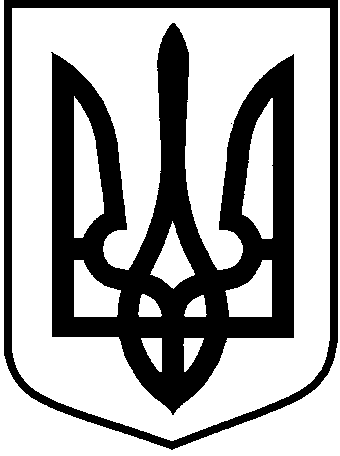 ЛОЦКИНСЬКА сільська рада Баштанського району   Миколаївської областірішенняПро  надання   дозволу     на    списання основних  засобів   по  КТКВК  0110150«Організаційне,інформаційно-аналітичне та матеріально -  технічне  забезпечення діяльності обласної ради, районної ради,районної у місті ради (у разі її створення)міської,  селищної,   сільської рад»     Відповідно  до  пункту  30  частини  першої  статті  26, частини п’ятої статті 60   Закону  України від 21 травня 1997 року №280/97-ВР «Про  місцеве  самоврядування  в  Україні»,  Закону   України    від   19.06.1992 року  №2482-ХІІ «Про приватизацію державного житлового фонду», «Порядку списання майна спільної власності територіальної громади Лоцкинської сільської  ради»,  затвердженого  рішенням сільської ради від 19 червня 2013 року №10,  заслухавши    інспектора  сільської ради Балабанову Н.А.  про доцільність  списання основних засобів ,  згідно  із  висновками  постійної комісія з питань фінансів, бюджету, планування соціально-економічного розвитку, інвестицій та міжнародного співробітництва  від 15.08.2019  року  № 7,  сільська  радаВИРІШИЛА:           1. Надати   дозвіл   на  списання  з балансу  сільської ради основних засобів   по   КТКВК  0110150  «Організаційне,  інформаційно - аналітичне та матеріально -  технічне  забезпечення діяльності обласної ради, районної ради, районної у місті ради (у разі її створення) міської,  селищної,   сільської рад»,   що перебувають   у комунальній   власності територіальної громади сіл Лоцкинської сільської ради, що додається.         2. Списання  здійснити відповідно до вимог відповідних нормативних  документів.        3.  Контроль   за виконанням  даного рішення   покласти на  постійну комісія з питань фінансів, бюджету, планування соціально-економічного розвитку, інвестицій та міжнародного співробітництва  Сільський голова                                                                     Л.М.Кузьміна                                                                                                        Додаток 1                                                                                                        до  рішення сільської ради                                                                                                        від 21 серпня 2019 року № 9 Перелік основних засобів, які підлягають списанню                  Інспектор  сільської ради                                            Н.А.Балабанова21 серпня  2019 року № 9     с. Лоцкине ІІ сесія сьомого скликання №з/пІнвентарний номерНазва основного засобуОдиниця виміруКількістьСума (грн.)1.10300029 квартира №2, вул. Дружби народів №6шт.129399,00